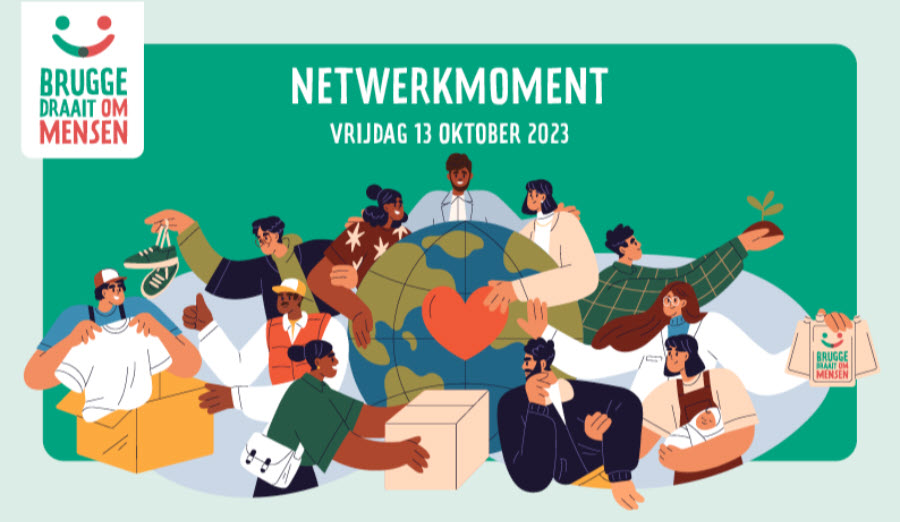 Verslag thematafels netwerkmoment “Maak mee het dak- & thuislozenbeleid in brugge”Thematafel gezinnen met kinderenVerkenning problematiek : Doelgroep afbakening- waar lopen we tegen aan – preventieve oplossingen- waar lopen we tegen aan?Wat zijn gezinnen ? één ouder gezinnen :  alleenstaande ouders met kind/ kinderenOpsplitsing tussen oudere en jonge kinderen binnen alleenstaande gezinnen of gezinnen met twee ouders - Ouders met kinderen onder de 18 of boven de 18Nieuwkomers met grote gezinnenMoeder/vader met kinderen die beschikken over een vervangingsinkomenLeeftijd en aantal kinderen heeft een grote invloed  Grootouders met kinderen Oorzaken – preventieve oplossingen? :Administratieve ongeletterdheid- financiële problematiek – ongeschiktheid/ onbewoonbaarGezondheid Externe factoren – interne factoren binnen het gezin ook  ( gezondheid) Wegvallen opvangstructuur- gebrekkig sociaal vangnet- lage scholingsgraad- psychische kwetsbaarheid – scholingsgraad- verslavingsproblematiekDiscriminatie huurmarkt-  hoge huishuur- maken van financiële verkeerde keuzesWaar loop je als hulpverlener zelf tegen aan  - Wat kunnen we preventief installeren :Wantrouwen ten aanzien van diensten – hulp vragen is moeilijk Vraag groter dan aanbod op private huurmarkt – keuze  ligt bij eigenaars -Aanbod  private en sociale huurmarkt te kleinHuurwaarborgen  -Zwarte lijstDigitale drempels – papierwinkel- Procedures duren lang Beperkte mobiliteit van diensten werkt drempel verhogend voor cliënten – meer outreachend werkenGebrekkige woonvaardigheden Cliënten staan niets steeds open voor begeleidingSamenwonen onder één dak is niet altijd even makkelijkWachtlijsten – schaarste huisvestingsmarktBezettingsgraad/conformiteit van woningen – graag soepelerKneden van immokantoren voor samenwerking met sociale diensten Vroeger aangeven van problematieken aan diensten door derden Inzetten op synergie tussen vrijwilligers en professionele hulpverleningVerkennen oplossingen: Quick wins : In vroegere fase van leven vormingen geven rond wonen  ( secundair onderwijs/ CVO)Globaal dossier info aanwezige hulpverleners Snel schakelen in organisatiesPleiten voor ruimere interpretatie conformiteit attest ( aanpassing gedoogbeleid- soepelere invulling )Procedure vereenvoudigen – meer verantwoordelijkheden/beslissing bij MW leggenOutreachend / aanklampend werken zou meer moeten gebeuren vanuit verschillende  diensten  Brief aan eigenaars met info rond diensten die helpen op woonvlakVerhuurdersbondMogelijkheden in de kinderopvang voorzienBeter samenwerking tussen professionelen en vrijwilligers Sneller honger bij kinderen detecteren en snellere  financiering van warme maaltijden op schoolKorte / lange termijn – welke diensten  :Korte termijn  : vrijwilligerscentrale ( stad Brugge)Vorming maken Overleg en rondgang in de immo Aansporen andere organisatie om outreachend te werkenBrief naar eigenaars Beslissingsbevoegdheid van de maatschappelijk werker Lange termijn:Budgetten verhogen – administratie vereenvoudigenRealistisch voorwaarden conformiteit ( stad / Vlaams)Breder draagvlak om out of the box te denken / Procedures uitkeringen vereenvoudigenUitbouwen van hulpverlening / mobiliteit/ wonen ZeebruggeFlexibiliteit bij bedrijven voor Opvangmogelijkheden  kinderen vergroten Cashhuurwaarborg uitbreidenInstellingverlatersVerkenning problematiek : Doelgroep afbakening- waar lopen we tegen aan – preventieve oplossingen- waar lopen we tegen aan?Cijfers van de dak en thuislozen telling worden bekeken.¼ van de volwassenen die dakloos zijn, zijn instellingsverlatersLos van de telling, alle dak en thuislozen = 30% heeft ooit in psychiatrische voorziening verbleven, 17% gevangenis, 12% jeugdhulp.Veel mensen met VAPH in nachtopvang. Maar, niet iedereen met beperking komt uit een instelling.Over wie spreken we?GedetineerdenMensen uit een psychiatrische voorzieningen en/of met een handicapLOI – dit zijn mensen die wachten op papieren, maar ook voor jongeren op zoek naar een starterswoning.JongerenOuderenOorzaken van dreigende dakloosheid?Gedetineerden: stigma en discriminatie is zeer groot. Grote wachtlijsten voor nazorg.Mensen hebben geen/of slecht netwerk. Financiële luik: vaak hebben deze mensen ook schulden. Ze staan op wachtlijsten van een SVK, maar krijgen vaak geen toewijzing omdat er nog openstaande schulden zijn bij het verhuurkantoor. Ze kunnen vaak niet ingaan op een aanbod van het verhuurkantoor omdat er op het moment van bezichtiging geen uitgaansvergunning is.Mensen uit een psychiatrische voorzieningen en/of met een handicap: Vaak hebben deze mensen eerder werk dan woning, want geen geld = geen woning. Covias slipt ook toe, maar is wel goed project.Er is geen doorstroming binnen het ziekenhuis.Gedwongen opnames zorgen ervoor dat er geen plaats meer is voor de ‘echte’ zieken.Nazorg in kader van collocatie.Discriminatie: vermaatschappelijking van de zorg is een groot stigma.Te lange wachtlijsten, te veel voorwaarden.Communicatieproblemen.Onbegrip vanuit de maatschappij.Begeleidingsnood en gebrek aan nazorg.Als je dakloos bent heb je geen recht op begeleiding = vicieuze cirkel.Vaak hebben deze mensen een klein netwerk.Psychische kwetsbaarheid.LOI: probleem = te korte termijn (4maanden), daarna gaan ze naar het eerste onthaal omdat ze recht hebben op leefloon en worden ook doorverwezen naar de nachtopvang, ook zij stromen door naar het reguliere aanbod dat overbelast is.Jongeren: het grote probleem hier is het einde van de jeugdhulp (21 jaar), verlengbaar tot 25, maar dit is een halve oplossing omdat er dan geen andere jongeren kunnen starten waardoor er grote wachtlijsten zijn. Nazorg is beperkt tot 3 maanden maar de jongeren zijn altijd welkom als ze problemen hebben, maar een woning vinden is echt een probleem. Eisen van de verhuurders van studentenkamers zijn hoog. Ze kunnen niet allemaal zelfstandig wonen, ze moeten met afspraken kunnen omgaan, achtergrond is een mix, ook VAPH, psychiatrie, vluchtelingen. Ook hier is een gebrek aan netwerk en kennis van budgetteren.Ouderen: lange wachttijden voor WZC’s (8 maanden in Brugge). Dit komt door een tekort aan zorgpersoneel, want er zijn veel vrije kamers in het nieuwe woonzorgcentrum. Bij deze mensen is er een vereenzaming. De zorg weegt zwaar voor mantelzorgers, betaalbaarheid van de WZC is een groot probleem, het onderhouden van een woning lukt ook niet altijd meer.waar lopen we als hulpverlening tegen aan?Vaak teveel voorwaardenLOI – vroeger liep dit goed, nu niet meer, het is uitstel van executie. Moeilijk om contact te leggen (taal en integratie), vaak geen tolken beschikbaar.Discriminatie en stigmatiseren.Niet in behandeling willen gaan door drugsproblematiek.Historiek lange dakloosheid.Hulpverleningsmoe.Lange wachtlijsten.Geen doorstroming.Personeelstekorten.…preventieve maatregelen?NachtopvangCampagnes tegen discriminatieCampagnes om het werken in de zorg te promoten.gevolgen van de dakloosheid voor de doelgroep: Deze mensen hebben een vertrouwensbreuk in de maatschappij en laten los.Oplossingen met focus op waar we zelf impact op hebbenQuick wins voor de doelgroep? Gedetineerden:Crisisopvang (Pitstop, maar bestaat niet meer): er wordt een kamer vrijgehouden in crisisopvang, maar die kamers zijn vaak bezet.De aalmoezenier heeft woning met kamer of 4 maar dient voor langgestraften.Detentiehuizen!Loopplankhuizen: van 18 – 25 jaar uit detentie (vzw De Huizen).Moeder-kind-huizen, initiatieven zoals de Koning Boudewijnstichting.Back on track, interessant model wordt ondersteunt in de privé maar nu in gekanteld in het departement Opgroeien.Mensen uit een psychiatrische voorzieningen en/of met een handicap:Mobiel crisisteamOzonvzw OranjeCoviasBrugwonenCampuswonen bv. in OLVDe SleutelCohousingLOI:Wooncafé door Huizen van Vrede = oplossing voor deze doelgroep zij hebben 50 woningen ingehuurd om te verhuren, werkt een beetje zoals een SVK.Buddyproject FMDOJongeren:Oprichten kleine wooneenhedenproject loopplanken (leefloon aanvragen = toegang naar OCMW en informatie verkrijgen)Co-housingOuderen:Vrijwilligers uit detentie in de zorg laten werken.Werken in de zorg promoten.Co-housing.Formuleer haalbare acties op korte en lange termijnCohousingSamenwonen (problemen leefloon, belasting)ContainerwoningenDoorstroming van LOI naar eerste onthaalSamenwerken met andere initiatievenInzetten op netwerken in hulpverlenersOverheidscampagnes - sensibiliseringPremies voor verhuurders om zo’n mensen een woning te verhurenLeegstandBrugs reglement voor “gezonde woningen”Anti-kraak dit zijn woningen in team vastgoedbeheer, leegstaande panden van stad of privé eigenaars ter beschikking stellen, zo ook leegstand tegengaanVrijwilligersvergoeding voor bij LOI, detentie, dit kan een netwerk zijn voor instellingsverlatersBuddywerking --) ervaringsdeskundigen inschakelen Dienst die helpt om te zoeken naar woningenVersnelde toewijzingen in sociale huisvestingInzetten critical time methodiekenIntensieve begeleiding overgang van instelling, vanuit de partnersWoonateliers (budgettering, …) methodiek herbekijkenSamenwerking verbeteren met bewindvoerders en collectieve schuldbemiddelaars (provinciaal meldpunt)Zorgwoningen/kangoeroewoningenSamenwerken met pleegzorg voor bepaalde doelgroepenProject zoals in Geel --) de buurt engageert zich om cliënten mee te integreren Uitbreiding van kamerwonen/kamertraining (nood aan woonst en personeel)BRUS-werking in instellingen naar ontslag toeVersterken van netwerken#Plekvrij (zoals bij de Oekraïners)Praktijktesten discriminatieJongeren 1Verkenning problematiek : Doelgroep afbakening- waar lopen we tegen aan – preventieve oplossingen- waar lopen we tegen aan?Cijfers: uit de telling van 28/10/2022 is gebleken dat 23,3% van de dak- en thuislozen jongeren zijn. Dat is toch een grote groep want de doelgroepafbakening van de jongeren gaat over een beperkt aantal levensjaren.Over wie spreken we?Als we het hebben over jongeren, spreken we over de doelgroep 18 tot 25 à 30-jarigen.Profielen van jongeren:Instellingsverlaters: uit de bijzondere jeugdzorg. Politiek vluchtelingen: jongeren die vanuit het LOI doorstromen. Er zijn geen woningen, de jongeren moeten het LOI verlaten en stromen door naar het team daklozen. Deze groep bestaat uit kwetsbare anderstalige mensen. Zeer moeilijke doelgroep. We kunnen hier onvoldoende voor doen. en zouden met deze groep veel intensievere begeleiding moeten doen. Niet begeleide minderjarigenJongeren uit detentie, die via de jeugdrechtbank bij ons terechtkomen. Jongeren die geen warme thuis hebben gekend. Studenten die geen ondersteuning krijgen van thuis: dit is ook een heel grote groep: 45% van de jongeren die leefloon krijgen zijn student en kunnen geen beroep doen op hun netwerk. Jongeren die dakloos geweest zijnHet gaat dus over een heel diverse groep die omwille van allerlei redenen dakloos worden. We zien wel een meerderheid van alleenstaande mannen tot 25 jaar.waar lopen we als hulpverlening tegen aan?Regelgeving is zeer complex- geen stabiele huisvesting doet leven in angst en heeft een invloed op alle levensdomeinen:Het is gemakkelijker om geschrapt te worden dan om terug ingeschreven te worden en je moet een adres hebben om op ingeschreven te worden maar dat is net het probleem.-> regelgeving en verschilt van ocmw tot ocmw. Mensen moeten eerst ambsthalve geschrapt worden en kunnen dan pas een referentieadres krijgen-> heel moeilijk om dan terug in orde te komen. Voorstel van ambsthalve schrapping en dan voorleggen Hier in Brugge is het kamerreglement een probleem: 33m² is een probleem! Conformiteitsattest. Wooncode spreekt over 18m². Lokale besturen kunnen zelf bijkomende voorwaarden stellen.Jongeren/studenten die verstoten worden door ouders, gaan op zoek naar een kot maar mogen daar hun domicilie niet zetten-> hoe wordt dat opgelost? Er is een gedoogbeleid voor studenten- dan kun je op kamer wonen +1 jaar na studeren. Soms is er discussie. Sommige trajecten worden niet beschouwd als onderwijs + huisbaas moet ook akkoord gaan. Zou ook echt wel regel moeten worden. Wordt ook aangevraagd als tijdelijke inschrijving-= gedoogbeleid. Hier zou beter een kader voor opgesteld worden, zodat het duidelijk is.Jongeren die geen domicilie hebben, worden gedomicilieerd op Nieuwland-> als jongeren dan iets voorhebben, moet de voorziening ze terugnemen maar dat kan niet.Wooncrisis: het is heel moeilijk om een huis te vinden. Iedereen vist met de cliënten in een te kleine vijver. Ook initiatieven als “Huizen van vrede” raken op hun limiet. Er zijn geen betaalbare, kwalitatieve woningen voorhanden. Alle aanbod slipt dicht. We zullen op zoek moeten naar alternatieve woonvormenVivendo houdt geen rekening met de sociale binding. In andere huisvestingsmaatschappijen doen ze dat wel. Het gevolg is dat jongeren, ook uit andere regio’s, massaal op de wachtlijsten van de Brugse woonmaatschappij komen. Conformiteitsattest:  waardoor het aanbod krapper wordtWachtlijsten:Jongeren met psychische kwetsbaarheid botsen op wachtlijsten.WoonbegeleidingFormuleer haalbare acties op korte en lange termijnMeer begeleidingscapaciteit: door nieuwe initiatieven ga je de druk verminderen op  bestaande begeleidingen. Hufterwonen (jongeren die het al meermaals hebben verprutst)- hoe kunnen we schuiven met middelen? Meer woningen/opvang door creatief wonen/alternatieve woonvormen: bv tiny houses (oa containerwonen): samenhuizen.be en tinyhouse (wetgeving)Modulair bouwen bijvoorbeeld container, bouwen op schroefpalengeïsoleerde tenten als tijdelijke opvangLeegstand zet dat op kaart en bekijk dat om daar toch een bewoning in te krijgen (intract- organisatie die leegstaande panden verhuurt)Concept van een kotmadam- mevrouw die woning verhuurt voor studenten met leefloon, worden ingeschreven als alleenstaande. – beperk risico voor de verhuurdercreatief en soepel omgaan met het conformiteitsattest: bijvoorbeeld 33m² bewoonbare oppervlakte, binnenplafond moet 2,40m zijn: is dat noodzakelijk? kan hiervan worden afgeweken?Samenhuizen: samenwonen in 1 groot huis: maak een kader->leefloon- zeer lokaal- hou het leefloon voor alleenstaandeMeer woningen door leegstand aan te pakken:Woning die tijdelijk leegstaat, kun je tijdelijk gaan wonen. Screenining doen- en onze gasten kunnen daar wonen. Vroeger kon tijdelijke leegstand. Nu door het strenge conformiteitsattest kan dat niet meer. Wonen boven winkels kan ook mogelijk een deel van de oplossing zijn. Belangrijkste voorstellen naar oplossingBelangen van de doelgroep jongeren bij de nieuwe woonmaatschappij behartigenInzetten op Housing first youth – meer middelen voor Housing FirstDoor een aantal nieuwe initiatieven (bijvoorbeeld Hufterwonen) druk op bestaande hulpverlening verminderenZorgen dat mensen meer in verbinding komen met elkaar (VAMILIE), nieuw WVL 4.0Preventie- zorgen dat mensen niet in problemen komt: ingezetenen- vraag een statuut aan aan de mutualiteit als ingezetene. Maak statuut aan van ingezetenene. Meer aandacht voor anderstalige jongeren- ze hebben meer aandacht en begeleiding nodig- help ze de weg te vinden-> begeleiding moet langer duren! De periodes om kansen te nemen op de verschillende levensdomeinen en te integreren moet langer zijn! -SIGNAALFUNCTIENiet afhankelijk zijn van geld: door mee te werken in het project ECOLIVINGLeefloon meer bekend te maken als standvastig inkomen – stigma wegwerkenLeegstand aanpakkenSamenhuizen (zonder verlies van inkomen) mogelijk makenJongeren 2Verkenning problematiek : Doelgroep afbakening- waar lopen we tegen aan – preventieve oplossingen- waar lopen we tegen aan?Over wie spreken we?Het gaat over jongeren van 15 tot 25 jaar. Als je pas start vanaf 18 jaar dan kan al te laat zijn, we moeten inzetten op preventie. Jongeren van 15 jaar zijn kneedbaarder en beïnvloedbaarder.Grootste oorzaak waarom worden de jongeren dak of thuisloos zijn?Moeilijke thuissituatie Psychische kwetsbaarheidGeen ‘voorbeeldjongeren’Moeilijke financiële situatie (geen kot vinden, domicilieprobleem, …)Leefloon vanaf 18 jaar! De jongeren die onder deze leeftijd vallen, bevinden zich in een precaire situatie. De leeftijd van de leefloongerechtigden moet verlaagd worden!Welke structurele aanpassingen zijn er mogelijk, wat bestaat er en waar zitten de hiaten?Goodpractices bestendigen: project Loopplankers, gaat in januari 2024 opnieuw van start! 
“ Het project loopplanken startte vanuit CAW Zuid West-Vlaanderen en beoogt een zo naadloos mogelijke overgang van jeugdhulp naar volwassenhulp. Begeleiders en jongeren uit Bijzondere Jeugdzorg en BuSO/MPI kunnen beroep doen op een rechtstreeks aanspreekpunt binnen het CAW. Reeds tijdens het traject binnen de BJZ of het BuSO/MPI kunnen begeleider en jongere samen met de CAW-medewerker de gepaste vervolghulp of ondersteuning voorbereiden en uitwerken. De bedoeling is om vroegtijdig, vanuit gedeelde zorg en gedeeld engagement, op maat van elke individuele jongere te werken aan gepaste vervolghulp of ondersteuning. Dit om te vermijden dat jongeren en jongvolwassenen na hun traject in de Bijzondere Jeugdzorg of het BuSO/MPI zonder hulp of ondersteuning van de radar verdwijnen. Het was de bedoeling dit project ook uit te rollen in Midden West-Vlaanderen. Ondertussen werden de oorspronkelijke projectmatige middelen recurrent en worden ze nu aangewend in de CAW-module Begeleiding Jeugdhulpverlaters.” Preventie: Als jongeren niet meer naar school gaan, dan vallen ze onder de radar. Er komen geen signalen dus worden ze niet gelokaliseerd, we weten niet dat die problematiek en dus vallen die jongeren door de mazen van het net!Wisselwerking tussen onderwijs en outreachers! Realiteit op vandaag op grondgebied Brugge: 1 equivalent volwassenen en jongeren geen! 
Als de melding via de Politie tot bij de professionelen komt dan is het meestal al te laat en zijn de jongeren vaak al verloren. Er worden doorgaans projecten opgezet maar die komen niet van de grond of worden niet verlengd. Er moet continuïteit zijn van de zorg: Er is geen overgangssituatie van jongere naar volwassene. Outreachend werken kan de oplossing zijn maar je moet het eerder aanpakken. Maar hoe? Zou het geen goed idee zijn om zitdagen te organiseren in grote organisaties zoals scholen om hen kennis te laten maken met het outreachend werk? Zo kan de zorgcoördinator van de school gerichter werken, doorsturen en is er ondersteuning voor de school en de jongere. Kennen de organisaties, vzw’s elkaar wel? Wat bestaat er allemaal en kunnen we gericht doorverwijzen? Kunnen we al die kennis en instrumenten niet bundelen? Er is segregatie tussen de sectoren. Communicatie is hier troef! Maar ook naar de jongere toe: weten zij wat er bestaat en wat hun rechten zijn? Meer inspelen op nieuwe tendensen. 
Vb: Niet Belgen Zij komen hier toe zonder verslavingsproblematieken en willen zo rap mogelijk geïntegreerd raken. Momenteel vallen die onder de radar, zij zijn hier nog niet gekend en komen dus moeilijk aan hun rechten. Ze komen terecht onder de Bruggelingen met verslavingsproblematieken. Daar leren ze goeie dingen maar ook veel stommiteiten. Ook de jongvolwassenen lijden hier onder. Ze worden soms ingezet voor criminele activiteiten omdat hun straf als minderjarige minder zwaar is. Gevolgen:CrimininalieitVerslavingPsychische kwetsbaarheid vergrootKost handen vol geld aan de burgers en politiekSamenvatting van de thematafelWat kunnen we het rapst realiseren in Brugge - Op korte termijn: Het zaadje planten om de leeftijd van het leefloon te verlagen. Dit kan in het administratief memorandum gezet worden!Innovatieve technieken zijn beter voor het personeel! Wat heb je wettelijk nodig? Hoe werk je gebruiksvriendelijk en efficiënt? Voor je beleid maar ook voor je cliënt? Sneller schakelen tussen nieuwe registratietechnieken! Administratieve last verlagen! Waarom al die formulieren invullen? Methodieken delen onder de organisaties! Leer van elkaar! Communicatie en branding: Olie vlek: positieve besmettingen.Dak en thuisloosheid terug op de kaart zetten. Awarness! bv Warmste week in Brugge: kunnen we dit thema op de agenda zetten? initiatieven die bestaan, promoten aan de warmste week en de burger! Aandacht vragen voor het thema! Negatief verhaal positief brengen. Flexwerken: op locatie gaan werken, bij elkaar, bij scholen! Zitdagen organiseren in scholen, voorzieningen. Hulpverleners bij dienstverleners plaatsen.Meer luisteren naar de doelgroep, naar de jongeren!
De jongeren meer betrekken, meer luisteren! Doelgroep mee aan tafel zetten!Domicilie- studentenwoning/kot – gedoogbeleid aanpassen.Wat realiseren we het best op lange termijn:Verhogen equivalent van de outreachers en samenzetten van de outreachers!Projecten die bestaan hervatten, inzetten erop! Verlengen!Rekening houden met maatschappelijke tendensen en snel schakelen! Vb meer tolken in de outreach voor de Niet Belgen!Leeftijd verlagen leefloon, het geplant zaadje van het memorandum laten groeien! Projecten zoals Loopplank meer bekendheid geven.Het Beleid overtuigen, kostenbesparend om in te zetten op preventie en continuïteit in de zorg. Doelgroep mee aan het stuur zetten! Personen met psychische kwetsbaarheid 1Verkenning van de problematiek:Doelgroep:Personen einde behandeling in een voorziening;Personen die link met beschut wonen en gewone huisvesting niet leggen en uit beschut wonen tredenOorlogsvluchtelingen, recent toch problemen met Oekraïense. Heel moeilijk diagnose te stellen, wat is er nu juist aan de hand? Gaat het om taal, of post-traumatisch. Prioriteit wordt door schaarste gegeven aan alleenstaande mama’s met kinderen. Alleenstaande jonge mannen te vaak op de dool. Stellen ook vast dat oorlogskinderen zich traag ontwikkelen. Hoe komt dit?Moeilijke groep zijn bewoners van beschut wonen met crimineel gedrag (dealen, stelen)Psych: is meer dan 40% van de daklozenpopulatie.Verslavingscomponent: wat is het kip of het ei? Heel veel verslaving?Jonge meisjes die hoge huur niet kunnen betalen.Jongeren die door psych problemen niet kunnen werken, hebben geen inkomen en vinden niks betaalbaars op de woningmarkt.Daklozen met een fysieke beperking is helemaal moeilijk om aangepaste huisvesting te vinden.Heel veel dubbele diagnose: digitalisering, verliezen e-id met de nodige problemen. Rigiditeit van VSB (Vlaamse sociale bescherming).Mensen die in crisissituatie blijven hangen, soms tot twee jaar.Mobiliteitsproblemen: Dure woningen =- verschuiving naar randgemeenten, maar geen auto en ook geen netwerk. Extra aandacht voor jeugdhulpverlening.Formuleer haalbare acties op korte en lange termijnHet tempo van de therapie en het tempo van een woning vinden lopen niet gelijk.Er zijn veel voorwaardelijkheden en veel drempels waaraan daklozen moeten voldoen.Aanleren van woonvaardighedenVeel bolletjes:Meer outreach en aanklampende werkers, uitbreiden maar ook samenwerken over de organisaties heen. Belang van vroegdetectie.Tussenkomst in lopende huurkost wanneer combi met verblijfskost in voorziening er toe leidt de huur op te zeggen.Gecontroleerd druggebruik in een veilige setting. MSOC afdeling van Oostende?Straathoekwerkers en straatverpleegkundige aanwerven.Multidisciplinaire samenwerking tussen politie, hulpverlening met respect voor beroepsgeheim, maar geen egelstelling, over afstemming en afspraken over heel moeilijke individuele situaties.Concept Huizen van Vrede uitbreiden naar ruimere doelgroep dan vluchtelingen.Woonintermediair die actief ‘sociaalvoelende’ private verhuurders opzoekt, begeleidt en ondersteunt. Minder bolletjes:Sociale dienst Vivendo optimaliseren, nu aanmelding enkel digitaal!Meer innovatieve woonvormen. Variatie aan woonvormen én telkens met aangepaste woonbegeleiding: Housing First, robuuste woningen, tiny houses.Algemene brede sensibilisering van de bevolkingMeer info wat al bestaat en betere afstemmingStatuut alleenstaande/samenwonende indien men samenwoontTips:vzw Cachet Mechelen: samenleven ‘gastgezinnen’.Voetverzorging – pedicure voor daklozen.Personen met psychische kwetsbaarheid 2Verkenning van de problematiekover wie spreken we?Psychische kwetsbaarheid is een containerbegrip – omvat erg veel. Omschrijving binnen deze groep:Iedereen heeft een psychische kwetsbaarheid. Het wordt een probleem als voor een een aantal levensdomeinen de toeleiding moeilijk wordt. Bv. Woning wordt niet toegewezen, moeilijk toeleidbaar naar woonst, …Komt veelal bovenop heel wat andere problemen. De kwetsbaarheid maakt dat er moeilijk stappen vooruit kunnen worden gezet. De draagkracht ontbreekt hier vaak voor.Personen hebben een beperkt netwerk. Veel breuken.Het psychisch kwetsbaar zijn maakt dat personen begeleiding moeilijk toelaten en het is als begeleider moeilijk om toegang te vinden.Welke oorzaken voor dakloosheid?Verslavingsproblematiek speelt vaak een rol.Gebrek aan structuur en het zelf niet kunnen opbouwen van een structuur.Uit de gevangenis komen.Gebrek aan meegekregen woonvaardigheden. Kunnen niet voldoen aan de gestelde verwachtingen binnen de maatschappij. Vb. naar wonen toe. Niet overeenkomen met buren, hierdoor worden bruggen opgeblazen, veel vooroordelen van omgeving, weinig begrip vanuit de omgeving.Hulpverleningsmoe zijn van jongeren.Eigen keuze om op straat te leven. Is dit een keuze?Grote verwevenheid met de verschillende levensdomeinen. Mensen zijn niet enkel dakloos. Multiproblematiek is sterk aanwezig.Waar loop je als hulpverlener tegen aan?Een tekort aan woningen.Financiële problemen. Intentie om iets aan hun problemen te doen, maar moeilijk haalbaar te maken. Cliënt haakt onderweg af.De weg naar concrete hulp is zeer lang.Cliënten waar we moeilijk vat op hebben/ krijgen.Weinig motivatie bij cliënten zelf.Moeilijk om mensen te motiveren als je zelf geen oplossing ziet en botst op wachtlijsten.Het verschil tussen vraag en aanbod. Op dit moment is de hulpverlening zeer aanbod gericht. De vraag en motivatie kunnen er zijn bij de cliënt, maar het vinden van een passend aanbod is een uitdaging. Vraaggerichte hulpverlening is er weinig.Er is niet altijd een passende woonvorm te vinden voor een persoon met een psychische kwetsbaarheid.Het niet ingevuld krijgen van de randvoorwaarden om wonen mogelijk te maken. Bv. Langer verblijf in een ziekenhuis, financiële hulp installeren, …Timingsprobleem vanuit een psychiatrisch ziekenhuis: de therapie van iemand is afgerond en er wordt geen woonvorm gevonden die passend is. Botsen op lange wachtlijsten. Nu is het soms jaren wachten op een passende oplossing.Soms komen mensen in opvang terecht met een zware psychische problematiek. Deze personen halen het niet in opvang en komen zo opnieuw op straat terecht. Opvang is geen passende oplossing. Wat is wel een passende oplossing?Samengevat:Afbakening van de groep psychisch kwetsbare personen:Psychisch kwetsbare zijn die mensen die een verlies aan vertrouwen hebben in de hulpverleningZe kampen met een complexiteit op alle levensdomeinen.Het zijn personen die een langdurig, langzaam, aanhoudend traject vragen. Niet aflatend.Ze vragen een eigen tempo – dit kunnen we als hulpverlener niet steeds respecteren.Als hulpverlener botsen we op:Vraag en aanbod die soms niet op elkaar afgestemd raken.We botsen op lange wachtlijsten.Oplossingen met focus op waar we zelf impact op hebbenQuick winsDak boven het hoofd – hoeft niet conform te zijn – opent veel deuren: adres, rechten opbouwen.Woningcontainers als tijdelijke oplossingenWonen op kamers terug mogelijk maken. Kwalitietsnormen: Vlaamse wooncode volgen.Expertise delen tussen psychiatrie en diensten die met wonen bezig zijn. Zo kunnen mensen connectie houden met de dienst waar ze wel -een begin van- vertrouwen opgebouwd hebben.Teams die samenwerken rond dezelfde doelgroep.Gebruik maken van leegstaande panden. Anti-kraakpandwoningen.Leegstandslijst van Stad Brugge – panden in gebruik nemen.Verhogen huursubsidie – automatische rechtentoekenning voor diegene die er nu reeds recht op hebben.Procedures naar hulpverlening vereenvoudigen. Duidelijk maken waar je naartoe kan.Opvangvraag n.a.v. domicilievraag i.p.v. opvangvraag. Referentieadres om inkomen in orde te brengen. Verruimen van definitie wanneer refa wordt toegekend, om rechten uit te putten.Welke structurele aanpassingen zijn mogelijkEr is geen opname mogelijk in psychiatrisch ziekenhuis zonder adres. Het zou mooi zijn mocht dit wel mogelijk gemaakt worden.Wat mogelijk preventief, curatief en naar doorstroom toe?Tempo van de cliënt respecterenAfstemming tussen verschillende diensten en organisatiesDiagnostiek koppelen aan gepaste hulpverlening. Diagnose op minderjarige leeftijd gesteld, gaat niet mee in de volwassenheid. Dit zou wel zo moeten zijn. De diagnose kan een waaier naar hulpverlening openzetten.Een groter contingent versnelde toewijs. Nu is er eerder het gevoel dat er minder aanbod zal zijn door de samensmelting van de verschillende sociale huisvesters. Met voldoende mogelijkheden binnen versnelde toewijs, kan er een woning worden aangeboden op het moment dat mensen hieraan toe zijn. Buurtwerking/ stigma doorbreken rond psychische kwetsbaarheid.Begeleidingscapaciteit omhoog halen.Oplossing voor mensen die tussen de mazen van het net vallen.Combinatie sociale huisvesting en hulpverlening. Het antwoord zou ja moeten kunnen zijn op vragen naar begeleiding in een woning. Vb; outreachtend werken vanuit psychiatrie. Warme overdrachten. Mensen blijven vasthouden tot je ziet dat de opvolger de begeleiding kan overnemen.Langere overdrachttijd.Welke moeilijkheden zijn eigen aan de doelgroep?Vertrouwensmoe: missen vertrouwen in hulpverlening/ moeilijk om te zien wat belangrijk is/ verschillende hulpverleningsdiensten zeggen andere zaken – timing is belangrijk.Vasthangen aan hulpverlening.Moeilijk vast te houden – weinig stabiliteitGeen of weinig toekomstperspectief – zitten in overlevingsmodus, het nu is belangrijk, geen ruimte om toekomstgericht te denkenWooncultuur en woonhygiëne is niet aangepast aan verwachtingen van de maatschappij(vermoeden van) beperking komt erbovenop. Komen in opvang terecht waar niet de nodige ondersteuning kan geboden worden. Passen in weinig aanbod. Het niet kunnen komt naar voor.Motivatie zakt in elkaar.Gemeenschappelijke hulpverlening – hulpvraag is er, maar het aanbod volgt niet. Onze insteek is anders dan de insteek van de persoon in kwestie. Vb. eerst aan verslavingsproblematiek werken alvorens de woonproblematiek kan opgelost worden. Dit is het pad dat wij zien, de cliënt ziet het anders.Generatiearmoede zorgt voor psychische kwetsbaarheid.Doelgroep jongvolwassenen: hun hersenen zijn nog aan het groeien, waardoor het aanbod moeilijk matcht verschil tussen jongerenhulpverlening en volwassen hulpverlening. Sommige jongeren passen nog niet binnen volwassen hulpverlening, maar kunnen niet meer terecht in de begeleiding voor jongeren.Beperkt netwerk.Wat motiveert je?Het motiveert dat er nog veel collega’s zijn die ervoor willen blijven gaan. Een dag als vandaag helpt. De patiënten zelf zorgen voor motivatie. Al is er geen instant oplossing voor hen. De succesverhalen zijn heel motiverend. Dat cliënten toelaten om samen op pad te gaan motiveert.De gasten zelf.Wat heb je zelf nodig om gemotiveerd te blijven?Elkaar leren kennen – netwerken.Als mensen naar buiten gaan: nazorg kunnen bieden.We hebben meer tijd nodig om schotten te laten wegvallen: leeftijdsgrenzen, grenzen over organisaties, meer grijs kunnen kleuren. Specialisatie is belangrijk, maar mag geen grens zijn.Netwerkmomenten om samen te kijken hoe we mensen met kwetsbaarheid verder kunnen helpen.Tijd nodig om een pad te kunnen lopen.Er is meer tijd nodig om ten rade te kunnen gaan bij gespecialiseerde diensten. Samen nadenken over de mogelijke oplossingen. Samen opnemen van multi-problem situaties: over de grenzen van organisaties heen: psychiatrie – VAPH en organisaties die met dakloze personen werken.Er worden reeds een aantal overleggen georganiseerd die hier een antwoord kunnen op zijn: CLIO, Jump en netwerktafels voor jongeren. Er kunnen casussen meegenomen worden door collega’s of zelf gebracht worden. Er wordt samen nagedacht naar oplossingen en adviezen toe. Tijd tekort.Samenwerking. Het mogen buiten de lijntjes kleuren over de organisaties heen. Elkaar kennen. Jonge collega’s hebben nood aan congé. 5 dagen niet voldoende. Hogere verloning.Tijdelijkheid van trajecten is niet ok – tijd om trajecten af te lopen met de mensen.Gevolgen van Dakloosheid bij de doelgroep:Gezondheidsproblemen + hervalKomen in armoedeSchulden niet af te betalenWeinig tot geen kansen op de arbeidsmarktMoeten erg mobiel zijn (vb. geen plaats in NO – verplaatsing naar andere NO) – lokale binding is nodig voor plaats op wachtlijst/ binding nodig voor sommige rechten.Moeilijk om een hulpverleningsrelatie op te bouwen met personen. Vaak geen ruimte binnen je dienst om mensen in begeleiding te houden als ze zich buiten de regio begeven. Vasthouden over de grenzen van steden en gemeenten. Vaak kleuren hulpverleners buiten de lijntjes.Discriminatie – negatieve spiraal – verlies van rechten – minder toegang tot bepaalde diensten – dakloosheid sluit deuren – trauma Verhoging van verslaving door dakloosheid. Moeilijk om te werken aan een verslavingsproblematiek als je dak- of thuisloos bent.Overlevingsmodus is moeilijk om te doorprikken.Uitbreiding van de problematieken: versterken elkaar om niet in te gaan op hulpverleningsaanbod. Iedereen kent iets dat mislopen is binnen een bepaalde dienst.Opvangvraag n.a.v. domicilievraag i.p.v. opvangvraag. Referentieadres om inkomen in orde te brengen. Verruimen van definitie wanneer refa wordt toegekend, om rechten uit te putten.Formuleer haalbare acties op korte en lange termijnDoelen op korte termijn:Samenwerken over de sectoren heen (het niet alleen staan in een casus) – netwerkmomenten.Tijd kunnen steken in lange begeleidingstrajecten – over de diensten heen – buiten de lijntjes mogen kleuren.Bij overdracht naar andere hulpverlening: nood aan overlapping. De cliënt/ patiënt pas lossen op het moment dat je het gevoel hebt dat het traject met de nieuwe hulpverlener loopt.Procedures naar hulpverlening vereenvoudigen. Duidelijk maken waar je naartoe kan.Oplossingen op lange termijn:DAK boven HOOFD als deuropener voor andere rechten/ mogelijkheden.Wonen op kamers terug mogelijk maken (kwaliteitsnormen (?))Woningcontainers gebruikenLeegstaande panden gebruikenHousing First toepassenMeer sociale woningen.Anti-kraakpanden gebruiken.Outreachend werken mogelijk maken vanuit elke organisatie – vb. outreach vanuit een psychiatrisch ziekenhuis.Opstart straatverpleegkundige.Tijd creëren voor de cliënt – meer hulpverleners – buiten de lijnen mogen kleurenHuursubsidie omhoog + automatische rechtenverkenning voor wie hier nu reeds recht op heeft.Vraaggestuurd kunnen werken. Aanbod passend maken op de vraag. Toegangsregels kunnen aanpassen (vb. opname in psychiatrisch ziekenhuis mogelijk zonder refa.Expertise delen over de disciplines heen. Gebruik maken van de hierin bestaande Good Practices. Procedures naar hulpverlening vereenvoudigen. Duidelijk maken waar je naartoe kan.Conclusies en samenvattendVolgende oplossingen scoorden het hoogst bij het sticker-plakken.Elke oplossing van DAK BOVEN JE HOOFD scoorde zeer hoog. Totaal van 25 stickers.Straatverpleegkundige werd erbij geplaatst in de aanvulronde en scoorde 12 stickers.Tijd kunnen steken in lange begeleidingstrajecten over de sectoren heen + buiten de lijntjes kleuren: 15 stickers. Automatische rechtenverkenner: 7 stickers.Naam en voornaamOrganisatieClosset MelissaOLV BruggeGekiere DanithsaPreventie uithuizetting Welzijnsvereniging 't SasMarc Willemsvzw Nieuwland Afd De BalansOmmeslag Femke't SasThibault Jonckheeret SasMarc LéonardStad BruggeMeulemeester StanGroep INTRO vzwVangaever FrankHuizen van Vrede vzwde Smet BarbaraOCMW BruggeDevos MathieuOCMW BruggeMaaike MaeyaertAgentschap Opgroeien - Kind en GezinLouise Vanden AbeeleOCMW BruggeKhazaali Ameer 't Sas NachtopvangD'Hondt Chiara't Sas NachtopvangNaam en voornaamOrganisatieCélèste Vandermeersch't Sas- NachtopvangDe Blaes LoneLOI BruggeDe Clercq CelineP.C Sint-Amandus BeernemErika De RoeckCaw Brugge justitieel welzijnswerkKathy RenaudinCAWVerrecas VirginieCel LSBCarine HuysPC Amandusveerle van vyncktOCMW BruggeDe Cock Jasmijn CAW Noord-WestvlaanderenAnaïs JacobsWelzijnsvereniging 't Sas, NachtopvangWintein NataschaOCMW Brugge Eerste onthaalVanden Breen Nathan't SasVANDENABEELE RikKamertraining Brugge vzw de PatioDossche LieveStedelijke Raad Personen met een handicapNaam en voornaamOrganisatieAanwezigClerckx PeterProject Ecoliving (VZW Een-voud)jaPollentier KoenCAW Noord West Vlaanderen Jongerteam WonenjaSlambrouck JeroenBruggen voor JongerenjaVan Poelvoorde MurielOCMW- BruggejaWouter De JonckheereOCMW BruggejaVan Opstal MiekeCel LSBjaFrauke Vander Plaetse PZ Onze Lieve Vrouw jaLitsa VandecasteeleOCMW Brugge - team JongerenjaCharlotte CropOCMWjaSpyns LanaOCMW BruggejaIlse KnockaertVereniging Sasjavzw NieuwlandNaam en voornaamOrganisatieDe Pauw LeenCaw Noordwestvlaanderen team jongeren wonenLamote SilkeCAW Noord West-Vlaanderen - JAC BruggeNele VerhaegheOCMW BruggePascale Cockhuytvzw WiederVergote KiraCAW Noord-West-Vlaanderen  Jongerenteam regio BruggeWendy VerheggeAgentschap opgroeien, team jongvolwassenenGillis AnnePsychiatrisch Expertiseteam (Covias)Brilleman BartProvincie West-VlaanderenLuypaert LeenCel LSBDe Boe SienOCMW BruggeWard PharasynOCMW trajectbegeleiding jongerenSteffi Rommens'k zien van tel Everaert LunaOCMW Brugge Naam en voornaamOrganisatieBart DenysCel LSBDesender AlexanderVlaamse OverheidDhaese StefaanCovias b&b (GGZ)Dobbels LauraPZ Onzelievevrouw afdeling 11Karim Rajput FaizaOCMW BruggeMoens StephanieOCMW BruggeSteven IngelbrechtCoviasCallewaert ElineCAW Noord-West-VlaanderenGadeyne KoenOCMW BruggeStephanie JacquetOCMW BruggeSEVENHANT NickySAS - crisisopvangVanhaverbeke SophieVZW BinnenstadNaam en voornaamOrganisatieEvy van hulleOranje vzwMark Vandenbossche‘t SasMestdagh LorePZ Onze Lieve VrouwPollet MaartenPZ OnzelievevrouwRosseel LieseOCMW BruggeRoxanne WildemauweCAW Noord-West-VlaanderenVandevannet Luna PZ OLV Deruwe Sophiecrisisopvang 't SasEline De VlamCAWDebal KatjaCAW Noord West VlaanderenDe Vis Fabienne't SasHinkeldein Anna't Sas - InloophuisBruysebaert BjörnWieder vzw- Outreach